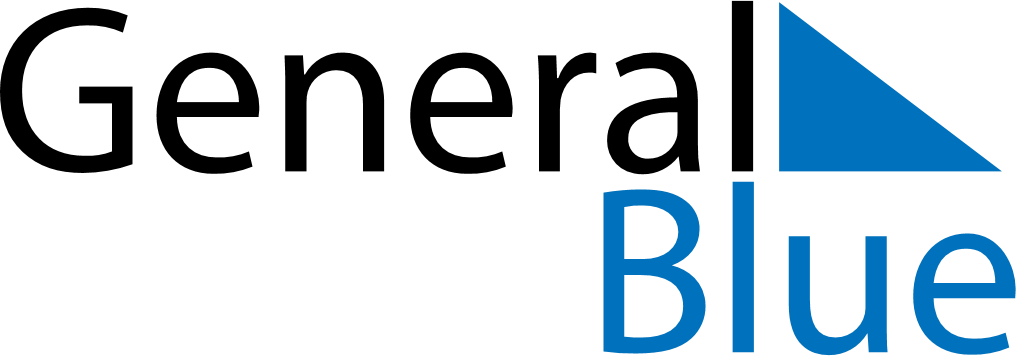 Weekly CalendarOctober 30, 2022 - November 5, 2022Weekly CalendarOctober 30, 2022 - November 5, 2022Weekly CalendarOctober 30, 2022 - November 5, 2022Weekly CalendarOctober 30, 2022 - November 5, 2022Weekly CalendarOctober 30, 2022 - November 5, 2022Weekly CalendarOctober 30, 2022 - November 5, 2022SundayOct 30MondayOct 31TuesdayNov 01WednesdayNov 02ThursdayNov 03FridayNov 04SaturdayNov 05